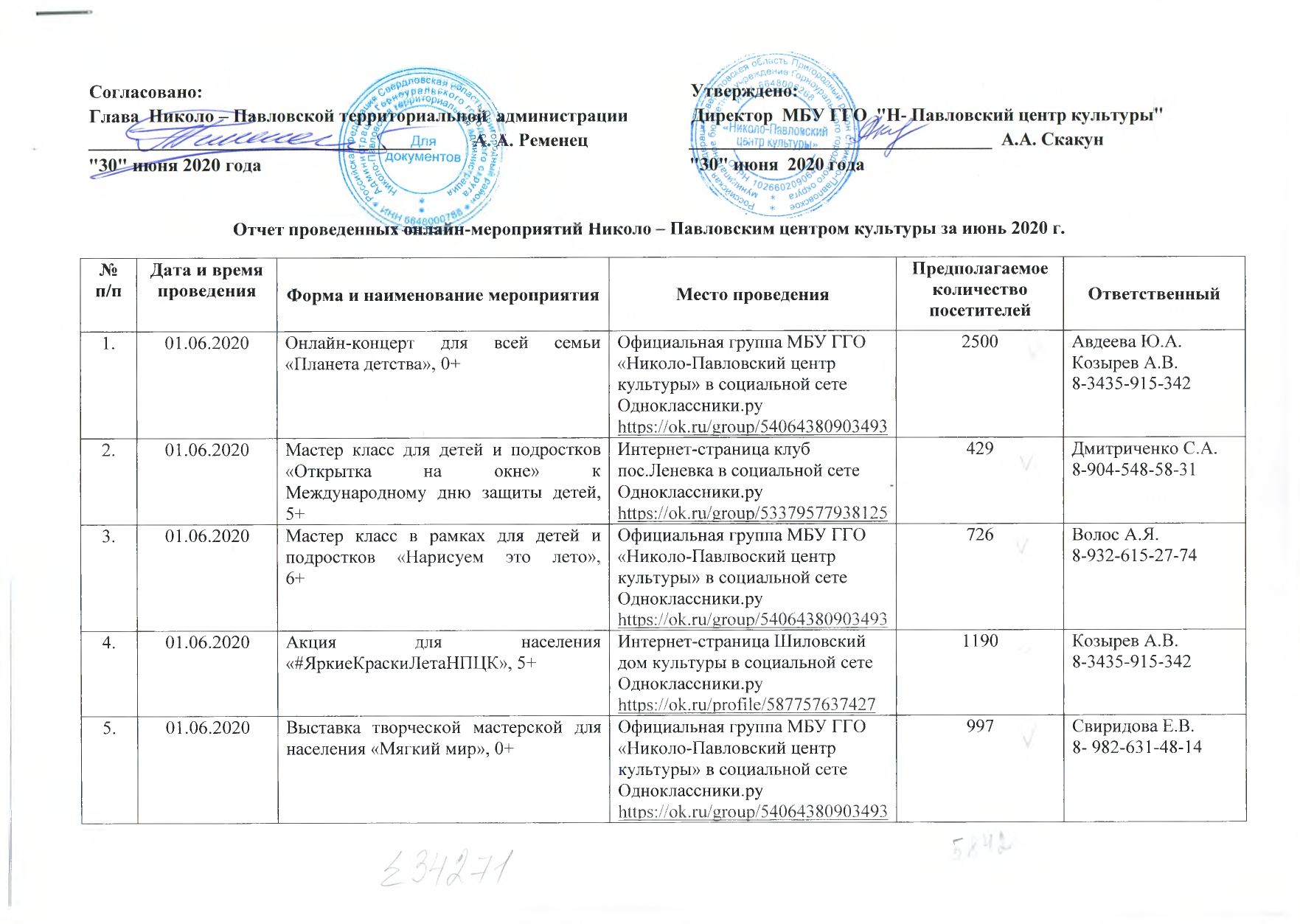 Согласовано: 							                        Утверждено:Глава  Николо – Павловской территориальной  администрации              Директор  МБУ ГГО  "Н- Павловский центр культуры"_____________________________________         А. А. Ременец                      _________________________________  А.А. Сканун"30" июня 2020 года							"30" июня  2020 годаОтчет проведенных онлайн-мероприятий Николо – Павловским центром культуры за июнь 2020 г.№п/пДата и времяпроведенияФорма и наименование мероприятияМесто проведенияПредполагаемоеколичествопосетителейОтветственный1.01.06.2020Онлайн-концерт для всей семьи «Планета детства», 0+Официальная группа МБУ ГГО «Николо-Павлвоский центр культуры» в социальной сете Одноклассники.руhttps://ok.ru/group/540643809034932500Авдеева Ю.А.Козырев А.В.8-3435-915-3422.01.06.2020Мастер класс для детей и подростков «Открытка на окне» к Международному дню защиты детей, 5+Интернет-страница клуб пос.Леневкав социальной сете Одноклассники.руhttps://ok.ru/group/53379577938125429Дмитриченко С.А.8-904-548-58-313.01.06.2020Мастер класс в рамках для детей и подростков «Нарисуем это лето»,
6+Официальная группа МБУ ГГО «Николо-Павлвоский центр культуры» в социальной сете Одноклассники.руhttps://ok.ru/group/54064380903493726Волос А.Я.8-932-615-27-744.01.06.2020Акция для населения «#ЯркиеКраскиЛетаНПЦК», 5+Интернет-страница Шиловский дом культуры в социальной сете Одноклассники.руhttps://ok.ru/profile/5877576374271190Козырев А.В.8-3435-915-3425.01.06.2020Выставка творческой мастерской для населения «Мягкий мир», 0+Официальная группа МБУ ГГО «Николо-Павлвоский центр культуры» в социальной сете Одноклассники.руhttps://ok.ru/group/54064380903493997Свиридова Е.В.8- 982-631-48-146.02.06.2020Театральный час для детей и подростков, 3+Официальная группа МБУ ГГО «Николо-Павлвоский центр культуры» в социальной сете Одноклассники.руhttps://ok.ru/group/540643809034931454Брилев Р.В.8-3435-915-3427.04.06.2020Творческий час для всей семьи «Солнышко в руках», 5+Официальная группа МБУ ГГО «Николо-Павлвоский центр культуры» в социальной сете Одноклассники.руhttps://ok.ru/group/54064380903493750Авдеева Ю.А.Унжакова И.А.8-3435-915-3428.01.06.2020- 30.06.2020Онлайн-проект для населения «Шиловляне – участники Великой Отечественной войны», 7+Интернет-страница Шиловский дом культуры в социальной сете Одноклассники.руhttps://ok.ru/profile/5877576374271290Козырев А.В.8-3435-915-3429.01.06.2020- 31.06.2020Онлайн-проект для населения «Село Николо-Павловское в годы Великой Отечественной войны», 7+Официальная группа МБУ ГГО «Николо-Павлвоский центр культуры» в социальной сете Одноклассники.руhttps://ok.ru/group/54064380903493586Козырев А.В.8-3435-915-34210.05.06.-22.06.2020Онлайн-конкурс стихотворений о Великой Отечественной войне среди населения «А завтра была война», 5+Официальная группа МБУ ГГО «Николо-Павлвоский центр культуры» в социальной сете Одноклассники.руhttps://ok.ru/group/540643809034932100Авдеева Ю.А.Козырев А.В.8-3435-915-34211.05.06.2020-30.06.2020К профилактике табакокурения. Конкурс - выставка рисунка и поделок для детей и подростков «Мы - против», 5+Официальная группа МБУ ГГО «Николо-Павлвоский центр культуры» в социальной сете Одноклассники.руhttps://ok.ru/group/540643809034932837Свиридова Е.В.8- 982-631-48-1412.11.06.2020Видео презентация для детей и подростков «Наша страна - наша гордость!», 6+Официальная группа МБУ ГГО «Николо-Павлвоский центр культуры» в социальной сете Одноклассники.руhttps://ok.ru/group/54064380903493453Волос А.Я.8-932-615-27-7413.11.06.2020Онлайн-флешмоб для населения «НАШ ФЛАГ», 7+Официальная группа МБУ ГГО «Николо-Павлвоский центр культуры» в социальной сете Одноклассники.руhttps://ok.ru/group/54064380903493798Свиридова Е.В.8- 982-631-48-1414.12.06.2020Акция для населения «Поздравь свою страну», 5+Интернет-страница Шиловский дом культуры в социальной сете Одноклассники.руhttps://ok.ru/profile/5877576374271490Козырев А.В.8-3435-915-34215.11.06.2020Тематическая программа для населения «У моей России очи голубые», 5+Интернет-страница клуб пос.Леневкав социальной сете Одноклассники.руhttps://ok.ru/group/53379577938125368Дмитриченко С.А.8-904-548-58-3116.12.06.2020Всероссийская акция для населения «Флаг России», 0+Официальная группа МБУ ГГО «Николо-Павлвоский центр культуры» в социальной сете Одноклассники.руhttps://ok.ru/group/5406438090349360Козырев А.В.8-3435-915-34217.12.06.2020Всероссийкийфлешмоб «Сердечная благодарность», 0+Официальная группа МБУ ГГО «Николо-Павлвоский центр культуры» в социальной сете Одноклассники.руhttps://ok.ru/group/5406438090349320Свиридова Е.В.8- 982-631-48-1418.11.06.2020Проверь себя. Занимательная викторина для всей семьи «Россия», 5+Интернет-страница клуб пос.Леневкав социальной сете Одноклассники.руhttps://ok.ru/group/53379577938125388Дмитриченко С.А.8-904-548-58-3119.12.06.2020Всероссийская акция для населения «Ленты триколор», 0+Территория села Николо-Павловского45Козырев А.В.8-3435-915-34220.1.06 – 12.06.2020Всероссийский челлендж#РусскиеРифмы, 5+Интернет-ресурс, социальные сети5Козырев А.В.Авдеева Ю.А.Боилев Р.В.8-3435-915-34221.12.06.2020Всероссийская акция «Окна России», 0+Официальная группа МБУ ГГО «Николо-Павлвоский центр культуры» в социальной сете Одноклассники.руhttps://ok.ru/group/5406438090349354Козырев А.В.8-3435-915-34222.12.06.2020Видеоролик для населения «С днем России», 7+Интернет-страница клуб пос.Леневкав социальной сете Одноклассники.руhttps://ok.ru/group/53379577938125267Дмитриченко С.А.8-904-548-58-3123.12.06.2020Творческая мастерская для детей и подростков «Флаг России», 5+Интернет-страница клуб пос.Леневкав социальной сете Одноклассники.руhttps://ok.ru/group/53379577938125402Дмитриченко С.А.8-904-548-58-3124.12.06.2020Онлайн-концерт вокального ансамбля для населения «Шиловляночка» «Уголок России – Отчий дом», 5+Интернет-страница Шиловский дом культуры в социальной сете Одноклассники.руhttps://ok.ru/profile/5877576374273900Козырев А.В.8-3435-915-34225.12.06.2020Онлайн-концерт для всей семьи  «Мы - дети твои, Россия!», 0+Официальная группа МБУ ГГО «Николо-Павлвоский центр культуры» в социальной сете Одноклассники.руhttps://ok.ru/group/540643809034931900Авдеева Ю.А.Козырев А.В.8-3435-915-34226.13.06.2020Творческий проект приуроченный к акции ко Дню борьбы со СПИДом для населения «Оставь свой след», 14+Официальная группа МБУ ГГО «Николо-Павлвоский центр культуры» в социальной сете Одноклассники.руhttps://ok.ru/group/54064380903493728Свиридова Е.В.8- 982-631-48-1427.14.06.2020Творческий час «Модные штучки для девочек своими руками», 12+Официальная группа МБУ ГГО «Николо-Павлвоский центр культуры» в социальной сете Одноклассники.руhttps://ok.ru/group/54064380903493581Авдеева Ю.А.Унжакова И.А.8-3435-915-34228.18.06.2020Информационно-познавательная профилактическая беседа – презентация «Ты можешь себя защитить!», 14+Официальная группа МБУ ГГО «Николо-Павлвоский центр культуры» в социальной сете Одноклассники.руhttps://ok.ru/group/54064380903493374Волос А.Я.8-932-615-27-7429.19.06.2020Ира – викторина для детей и подростков  «Культура общения», 7+Интернет-страница клуб пос.Леневкав социальной сете Одноклассники.руhttps://ok.ru/group/53379577938125104Дмитриченко С.А.8-904-548-58-3130.20.06.2020Традиционный мастер класс ко дню памяти и скорби  для всей семьи «Цветы», 5+Официальная группа МБУ ГГО «Николо-Павлвоский центр культуры» в социальной сете Одноклассники.руhttps://ok.ru/group/540643809034931789Свиридова Е.В.8- 982-631-48-1431.21.06.2020МК для детей и подростков в рамках Дня памяти и скорби «А завтра была война…», 6+Официальная группа МБУ ГГО «Николо-Павлвоский центр культуры» в социальной сете Одноклассники.руhttps://ok.ru/group/540643809034931400Волос А.Я.8-932-615-27-7432.21.06.2020Мастер-класс кДню памяти и скорби  для детей и подростков «Сделай сам «Гвоздику», 7+Интернет-страница клуб пос.Леневкав социальной сете Одноклассники.руhttps://ok.ru/group/53379577938125156Дмитриченко С.А.8-904-548-58-3133.22.06.2020Информационная площадка для населения «Война в дыхании моём и горькой тишине воспоминаний…» посвященная Дню памяти и скорби, 5+Интернет-страница клуб пос.Леневкав социальной сете Одноклассники.руhttps://ok.ru/group/53379577938125109Дмитриченко С.А.8-904-548-58-3134.22.06.2020Тематический видеоролик для населения, посвященный Дню памяти и скорби, 5+Интернет-страница клуб пос.Леневкав социальной сете Одноклассники.руhttps://ok.ru/group/5337957793812595Дмитриченко С.А.8-904-548-58-3135.22.06.2020Акция среди населения «Свеча на окне», 5+Интернет-страница клуб пос.Леневкав социальной сете Одноклассники.руhttps://ok.ru/group/53379577938125200Дмитриченко С.А.8-904-548-58-3136.22.06.2020Всероссийская акция «Свеча памяти», 7+Официальная группа МБУ ГГО «Николо-Павлвоский центр культуры» в социальной сете Одноклассники.руhttps://ok.ru/group/540643809034931420Авдеева Ю.А.8-3435-915-34237.22.06.2020Аудио-трансляция для населения «Час памяти. Подвигу народа жить в веках», 7+Территория Шиловского ДК, ул. Ленина95Козырев А.В.8-3435-915-34238.23.06.2020Флешмоб для населения «Голубь мира», 0+Официальная группа МБУ ГГО «Николо-Павлвоский центр культуры» в социальной сете Одноклассники.руhttps://ok.ru/group/540643809034931044Свиридова Е.В.8- 982-631-48-1439.23.06.2020Информационно-познавательная профилактическая беседа – презентация против табакокурения и употребления алкогольной продукции «Мы - против!», 11+Официальная группа МБУ ГГО «Николо-Павлвоский центр культуры» в социальной сете Одноклассники.руhttps://ok.ru/group/54064380903493329Волос А.Я.8-932-615-27-7440.24.06.2020Видео презентация для детей и подростков «Мы - против!». Часть 2. ( в рамках Международного дня борьбы с наркоманией), 12+Официальная группа МБУ ГГО «Николо-Павлвоский центр культуры» в социальной сете Одноклассники.руhttps://ok.ru/group/54064380903493181Волос А.Я.8-932-615-27-7441.24.06.2020Творческий час для детей и подростков «Домашний питомец», 7+ Официальная группа МБУ ГГО «Николо-Павлвоский центр культуры» в социальной сете Одноклассники.руhttps://ok.ru/group/54064380903493357Авдеева Ю.А.Унжакова И.А.8-3435-915-34242.25.06.2020Поздравление победителей викторины к Дню России, 5+Интернет-страница клуб пос.Леневкав социальной сете Одноклассники.руhttps://ok.ru/group/5337957793812550Дмитриченко С.А.8-904-548-58-3143.26.06.2020Информационный вестник для населения «Твой мир в твоих руках!», 14+Интернет-страница Шиловский дом культуры в социальной сете Одноклассники.руhttps://ok.ru/profile/587757637427295Козырев А.В.8-3435-915-34244.26.06.2020Информационно-профилактическое мероприятие для подростков «В здоровом теле - здоровый дух», 14+Интернет-страница клуб пос.Леневкав социальной сете Одноклассники.руhttps://ok.ru/group/5337957793812550Дмитриченко С.А.8-904-548-58-3145.28.06.2020Участие в международном практикуме «Социальная депривация 
как барьер социализации и успешности личностного развития ребёнка»1Волос А.Я.8-932-615-27-74